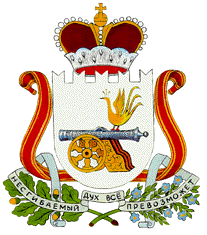 АДМИНИСТРАЦИЯАЛЕКСАНДРОВСКОГО СЕЛЬСКОГО ПОСЕЛЕНИЯМОНАСТЫРЩИНСКОГО РАЙОНА СМОЛЕНСКОЙ ОБЛАСТИП О С Т А Н О В Л Е Н И Еот   23 декабря   2021 года   №  45                               О внесении изменений в  бюджетный прогноз Александровского сельского поселения Монастырщинского района Смоленской  области на долгосрочный период  до 2025 годаВ соответствии с постановлением Администрации Александровского сельского поселения Монастырщинского района Смоленской области от  08.11.2021 года № 36 «Об основных направлениях бюджетной и налоговой политики Александровского сельского поселения Монастырщинского района Смоленской области на 2022 год и на плановый период 2023 и 2024 годов»Администрация Александровского сельского поселения  Монастырщинского района  Смоленской  области  п о с т а н о в л я е т:         1. Внести изменения в бюджетный прогноз Александровского сельского поселения Монастырщинского района Смоленской области, утвержденный  постановлением Администрации Александровского сельского поселения Монастырщинского района Смоленской области от  18.11.2020 года № 35 «Об утверждении  бюджетного прогноза Александровского сельского поселения Монастырщинского района Смоленской области на долгосрочный период до 2025 года»:Раздел 2 изложить в следующей редакции:         Цели и задачи налоговой и бюджетной политики в долгосрочном периодеВ сложившихся экономических условиях основными задачами бюджетной и налоговой политики Александровского сельского поселения Монастырщинского района Смоленской области на 2022-2024 годы являются:        1. Сохранение устойчивости бюджетной системы Александровского сельского поселения Монастырщинского района Смоленской области и обеспечение долгосрочной сбалансированности бюджета Александровского сельского поселения Монастырщинского района Смоленской области.2. Создание условий для восстановления роста экономики, занятости и доходов населения, развития малого и среднего предпринимательства.3. Укрепление доходной базы бюджета Александровского сельского поселения Монастырщинского района Смоленской области за счет повышения эффективности администрирования неналоговых доходов и мобилизации имеющихся резервов.4. Реализация приоритетных направлений и национальных проектов, в первую очередь направленных на решение задач, поставленных в Указе Президента Российской Федерации от 07 мая 2018 года № 204 «О национальных целях и стратегических задачах развития Российской Федерации на период до 2024 года».5. Сохранение социальной направленности бюджета Александровского сельского поселения Монастырщинского района Смоленской области.6. Обеспечение прозрачного механизма оценки эффективности предоставленных налоговых льгот, установленных соответствующими нормативно – правовыми актами.7. Открытость и прозрачность управления общественными финансами. Основные направления налоговой политикиОсновными целями налоговой политики Александровского сельского поселения Монастырщинского района Смоленской области на 2022 год и на плановый период 2023 и 2024 годов является с одной стороны сохранение условий для поддержания устойчивого роста экономики Александровского сельского поселения Монастырщинского района Смоленской области, предпринимательской и инвестиционной активности, с другой стороны - сохранение бюджетной устойчивости, получение необходимого объема бюджетных доходов и обеспечение сбалансированности бюджета Александровского сельского поселения Монастырщинского района Смоленской области.Основными направлениями налоговой политики Александровского сельского поселения Монастырщинского района Смоленской области на 2022 – 2024 годы будут являться:1. Мобилизация доходовВ целях мобилизации доходов в бюджет Александровского сельского поселения Монастырщинского района Смоленской области планируется проведение следующих мероприятий:- продолжение работы, направленной на повышение объемов поступлений в бюджет Александровского сельского поселения Монастырщинского района Смоленской области  налога на доходы физических лиц за счет создания условий для роста общего объема фонда оплаты труда, легализации «теневой» заработной платы, доведение ее до среднеотраслевого уровня, а также проведения мероприятий по сокращению задолженности по налогу на доходы физических лиц;- вовлечение граждан в предпринимательскую деятельность и сокращение неформальной занятости, в том числе путем перехода граждан на применение налога на профессиональный доход;- усиление работы по погашению задолженности по налоговым платежам;- актуализация работы по расширению налоговой базы по имущественным налогам путем выявления и включения в налогооблагаемую базу недвижимого имущества и земельных участков, которые до настоящего времени не зарегистрированы или зарегистрированы с указанием неполных (неактуальных) сведений, необходимых для исчисления налогов.В целях формирования комфортной потребительской среды будет продолжена работа по созданию условий для развития малых форматов торговли в Александровском сельском поселении Монастырщинского района Смоленской области, в том числе легализации незаконно установленных нестационарных торговых объектов, что в свою очередь обеспечит рост налоговых поступлений в местный бюджет. 2. Совершенствование налогового администрированияВ целях совершенствования налогового администрирования следует продолжить работу:- по повышению ответственности администратора доходов бюджета Александровского сельского поселения Монастырщинского района Смоленской области за эффективное прогнозирование, своевременность, полноту поступления и сокращение задолженности администрируемых платежей;- по взаимодействию органов власти всех уровней и органов местного самоуправления, в рамках деятельности межведомственных рабочих групп (комиссий) по контролю над поступлением платежей, в целях увеличения собираемости налогов и сборов, поступающих в бюджет Александровского сельского поселения Монастырщинского района Смоленской области, и сокращения недоимки;- по актуализации на постоянной основе сведений, предоставляемых органами, осуществляющими регистрацию и учет объектов недвижимого имущества, в УФНС России по Смоленской области;- по проведению органами местного самоуправления муниципального образования «Монастырщинский район» Смоленской области совместно с территориальными налоговыми органами индивидуальной работы с физическими лицами, имеющими задолженность в бюджет по имущественным налогам, информирование работодателей сотрудников, имеющих задолженность по имущественным налогам.Для наполнения доходной базы местных бюджетов за счет увеличения собираемости земельного налога будет активизирована работа в рамках муниципального земельного контроля с целью выявления фактов использования земельных участков не по целевому назначению (неиспользования), а также фактов самовольного занятия земельных участков и использования земельных участков без оформленных в установленном порядке правоустанавливающих документов.3. Оценка налоговых расходов Александровского сельского поселения Монастырщинского района Смоленской областиНалоговые расходы предоставлены муниципальными нормативными правовыми актами в виде налоговых льгот по земельному налогу, налогу на имущество физических лиц.Информация о суммах налоговых льгот (налоговых расходов) Александровского сельского поселения Монастырщинского района Смоленской области на 2022 год и на плановый период 2023 и 2024 годовтыс. рублей Будет продолжена работа по оптимизации состава льгот по местным налогам и сборам (пониженных налоговых ставок) с учетом результатов ежегодной оценки налоговых расходов Александровского сельского поселения Монастырщинского района Смоленской области, проводимой в соответствии с распоряжением Администрации Александровского сельского поселения Монастырщинского района Смоленской области от 29.06.2020 № 58 «Об утверждении порядка оценки налоговых расходов Александровского сельского поселения Монастырщинского района Смоленской области».                                   4. Основные направления бюджетной политикиОсновными направлениями бюджетной политики Александровского сельского поселения Монастырщинского района Смоленской области на среднесрочный период являются:- концентрация расходов на первоочередных и приоритетных направлениях, в том числе на достижении целей и результатов региональных проектов, направленных на реализацию национальных проектов;- сохранение достигнутых соотношений к среднемесячному доходу от трудовой деятельности средней заработной платы отдельных категорий работников бюджетной сферы, поименованных в указах Президента Российской Федерации;- обеспечение выплаты заработной платы работникам организаций бюджетной сферы не ниже минимального размера оплаты труда, устанавливаемого на федеральном уровне;- повышение реалистичности и минимизация рисков несбалансированности бюджета;- недопущение принятия новых расходных обязательств, не обеспеченных источниками финансирования;- обеспечение прозрачности (открытости) и публичности процесса управления общественными финансами, гарантирующих обществу право на доступ к открытым государственным данным, в том числе в рамках размещения финансовой и иной информации о бюджете и бюджетном процессе на едином портале бюджетной системы Российской Федерации, а также на официальном сайте Администрации Александровского сельского поселения Монастырщинского района Смоленской области, размещение основных положений решения о бюджете Александровского сельского поселения Монастырщинского района Смоленской области в формате «Бюджет для граждан» в социальных сетях.2) Внести изменения в Приложения 2 и 3  к бюджетному прогнозу Александровского сельского поселения Монастырщинского района Смоленской области на долгосрочный период  до 2025 года, прилагаются. 2. Настоящее постановление подлежит обнародованию и размещению на официальном сайте Администрации Александровского сельского поселения Монастырщинского района  Смоленской области.3. Контроль над исполнением данного постановления  оставляю за собой. 4. Настоящее  постановление вступает в силу с 01 января 2022 года. Приложение № 2к бюджетному прогнозу Александровского сельского поселения Монастырщинского района Смоленской области на долгосрочный периодОсновные характеристики бюджета Александровского сельского поселения Монастырщинского района Смоленской области на долгосрочный период                                                                                                                    Приложение № 3к  Порядку разработки и утверждения бюджетного прогноза Александровского сельского поселения Монастырщинского района Смоленской области на долгосрочный периодПоказатели финансового обеспечения муниципальных программ Александровского сельского поселения Монастырщинского района Смоленской области на период их действия, а также прогноз объемов бюджетных ассигнований местного бюджета на осуществление непрограммных направлений деятельностиНаименование налога2020 год (факт)2021 год (оценка)ПрогнозПрогнозПрогнозНаименование налога2020 год (факт)2021 год (оценка)2022 год2023 год2024 годВсего     24,024,024,024,0      24,0в том числе:Земельный налог       24,024,024,024,024,0Налог на имущество физических лиц0,00,00,00,00,0Главы муниципального образования Александровского сельского поселенияМонастырщинский районаСмоленской области                                                               Т.И. Статуева  (тыс. рублей) (тыс. рублей) (тыс. рублей) (тыс. рублей) (тыс. рублей)Показатель2020 год2021 год2022 год2023 год2024 год2025 годДоходы, всего4 723,25 062,65 028,34 749,64 785,7в том числе:налоговые доходы1 475,21 724,01 647,61 602,71 679,8из них:налог на доходы физических лиц196,9320,4180,8188,4197,5налог на имущество 48,244,952,720,861,8неналоговые доходы70,273,0124,8129,7134,9безвозмездные поступления3 177,83 265,63 303,53 017,22 971,0из них:дотации3 117,93 217,03 255,92 967,92 920,0субсидиисубвенции59,948,647,649,351,0Расходы, всего4 723,25 062,65 028,34 749,64 785,7в том числе:межбюджетные трансферты19,419,99,19,59,8расходы без учета межбюджетных трансфертов4 703,85 042,75 019,24 740,14 775,9Дефицит/профицит0,00,00,00,00,0                                                                                                                                                                                       (тыс. рублей)                                                                                                                                                                                       (тыс. рублей)                                                                                                                                                                                       (тыс. рублей)                                                                                                                                                                                       (тыс. рублей)                                                                                                                                                                                       (тыс. рублей)                                                                                                                                                                                       (тыс. рублей)Показатель2020 год2021 год2022 год2023 год2023 год2024год 2025 годРасходы, всего4 723,25 062,65 028,34 749,64 749,64 785,7в том числе:расходы на реализацию муниципальных программ:1. Муниципальная программа «Создание условий для эффективного управления муниципальным образованием  Александровским сельским поселением Монастырщинского района Смоленской области2 500,92 633,52 676,82 380,72 380,72 354,0 2. Муниципальная программа «Энергосбережение и повышение энергетической эффективности Александровского сельского поселения Монастырщинского района Смоленской области» 4,08,08,08,08,08,03. Муниципальная программа «Развитие и содержание автомобильных дорог местного значения и улично-дорожной сети Александровского сельского поселения Монастырщинского района Смоленской области» 896,6974,1997,31 018,61 018,61 039,34. Муниципальная программа «Создание условий для обеспечения качественными услугами ЖКХ и благоустройство территории муниципального образования Александровского сельского поселения Монастырщинского района Смоленской области» 422,2725,2645,0497,0497,0392,4 Непрограмные  направления деятельности899,5721,8701,2845,3845,3992,0